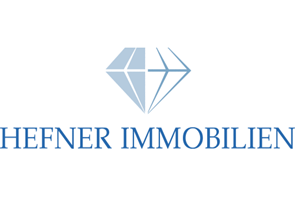 KäufertypenWir mit unserer langjährigen Erfahrung wissen nach wenigen Fragen, welchen Käufertyp wir vor uns haben, Sie auch?Immobilienkäufer lassen sich in drei Kategorien einteilen, die eine unterschiedlich hohe Kaufabsicht verfolgen:Typ 1 	sucht seit 1-3 Monaten und ist erst seit Kurzem auf der Suche nach einer Immobilie. 	Dementsprechend klein ist seine Erfahrung und er hat zu wenige Objekte gesehen, um 	eine Kaufentscheidung zu treffen.Typ 2 	sucht seit 3-5 Jahren und ist schon zu lange auf der Suche, als dass ein Verkauf an diese 	Personengruppe wahrscheinlich ist. Dieser Typ weist einen hohen Wissensstand auf.Typ 3 	sucht seit 6-9 Monaten und ist damit lange genug auf dem Markt, um eine 	Entscheidung treffen zu können. Dieser Typ stellt den üblichen Käufer von 	Immobilien dar.HEFNER IMMOBILIEN – WIR MACHEN MENSCHEN GLÜCKLICH –Unseren aktuellen Newsletter finden Sie auf unserer Homepage www.hefnerimmobilien.de Büro Mainz Haifa-Allee 20, 55128 Mainz Tel.: +49(0) 6131 3390000Büro Wiesbaden Weidenbornstr. 8a, 65189 Wiesbaden Tel.: +49(0) 6 11 79 01 280Hauptsitz: Hunsrückstr. 84e, 55595 Hargesheim Tel.: +49(0) 6131 3390000Homepage: www.hefnerimmobilien.de E-Mail: kontakt@hefnerimmobilien.de Inhaber: Stephan HefnerHefner Immobilien Premium Mitglied im Bundesverband für die ImmobilienwirtschaftOffizieller Kooperationspartner der Deutsche Leibrenten AG